RESULTADO – TOMADA DE PREÇON° 2023711TP51913HEAPAO Instituto de Gestão e Humanização – IGH, entidade de direito privado e semfins lucrativos, classificado como Organização Social, vem tornar público oresultado da Tomada de Preços, com a finalidade de adquirir bens, insumos eserviços para o HEAPA - Hospital Estadual de Aparecida de Goiânia, comendereço à Av. Diamante, s/n - St. Conde dos Arcos, Aparecida de Goiânia/GO,CEP: 74.969-210.Bionexo do Brasil LtdaRelatório emitido em 13/11/2023 15:07CompradorIGH - HUAPA - HOSPITAL DE URGÊNCIA DE APARECIDA DE GOIÂNIA (11.858.570/0004-86)AV. DIAMANTE, ESQUINA C/ A RUA MUCURI, SN - JARDIM CONDE DOS ARCOS - APARECIDA DE GOIÂNIA, GO CEP:74969-210Relação de Itens (Confirmação)Pedido de Cotação : 322083187COTAÇÃO Nº 51913 - MATERIAL MÉDICO - HEAPA NOV/2023Frete PróprioObservações: *PAGAMENTO: Somente a prazo e por meio de depósito em conta PJ do fornecedor. *FRETE: Só serãoaceitas propostas com frete CIF e para entrega no endereço: AV. DIAMANTE, ESQUINA C/ A RUA MUCURI, JARDIMCONDE DOS ARCOS, AP DE GOIÂNIA/GO CEP: 74969210, dia e horário especificado. *CERTIDÕES: As CertidõesMunicipal, Estadual de Goiás, Federal, FGTS e Trabalhista devem estar regulares desde a data da emissão daproposta até a data do pagamento. *REGULAMENTO: O processo de compras obedecerá ao Regulamento de Comprasdo IGH, prevalecendo este em relação a estes termos em caso de divergência.Tipo de Cotação: Cotação NormalFornecedor : Todos os FornecedoresData de Confirmação : TodasFaturamentoMínimoValidade daPropostaCondições dePagamentoFornecedorPrazo de EntregaFrete ObservaçõesMODUL M&C LTDABOITUVA - SPBruno Daniel Araujo Alves - (15)15 dias apósconfirmação1R$ 2.000,000009/12/202330 ddlCIFnull9973-86567contato@modulmc.com.brMais informaçõesProgramaçãode EntregaPreçoUnitário FábricaPreçoValorTotalProdutoCódigoFabricanteEmbalagem Fornecedor Comentário JustificativaRent(%) QuantidadeUsuárioEMBALAGEM P/UNITARIZACAODE MED LADOBRANCO1-57MM X 893MBOBINA COMBobina com ladobranco (157 mmde largura,espessura 0,04,diametro externode 280mm,LADO BRANCO-157MM DELARGURA,Rosana DeOliveiraMouraESPESSURA,04MM,MODUL M&CR$R$R$161399-CAIXAnull-3 Rolo0LTDA1.286,6200 0,00003.859,8600Diametro dotubete: internoDIAMETRO13/11/202314:58EXTERNO DE75mm, externo280MM94mm)- - MODUL -MEA MODULDIAMETRO DETUBETE:INTERNO75MM,EXTERNO4MM.9EMBALAGEM P/UNITARIZACAODE MED TARJAVERMELHA1-57MM X 893MBOBINA COMBobina com tarjavermelha (157mmlargura, espessuraLADO BRANCO-157 MM DELARGURA,Rosana DeOliveiraMoura0,04, diametroexterno deESPESSURA,04MM,MODUL M&CLTDAR$R$R$261401-280mm, Diametrodo tubete: internoCAIXAnull-3 Rolo01.415,2700 0,00004.245,8100DIAMETRO13/11/202314:5875mm, externoEXTERNO DE94mm )- - MODULM&C - MODULM&C280MMDIAMETTRODO TUBETE:INTERNO75MM ,EXTERNO4MM.9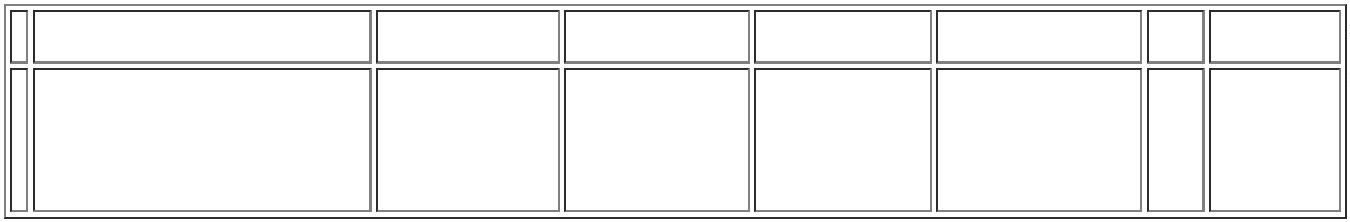 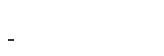 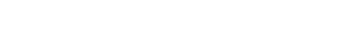 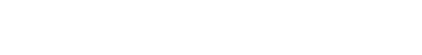 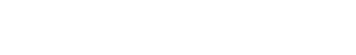 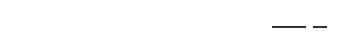 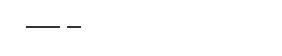 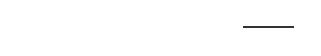 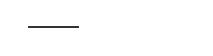 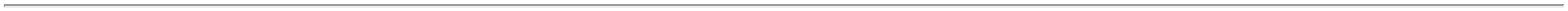 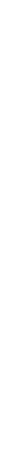 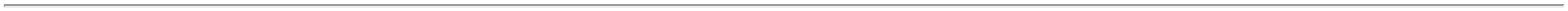 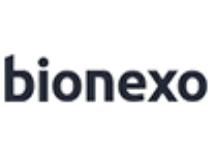 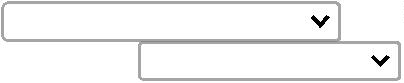 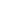 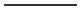 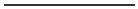 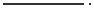 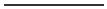 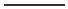 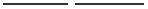 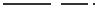 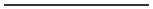 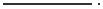 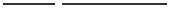 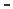 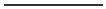 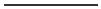 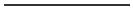 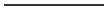 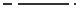 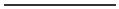 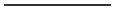 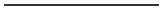 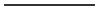 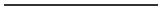 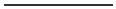 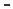 RIBBON MISTO(CERA/RESINA)5-5MM X 1100MRIBBOM SDRosana DeOliveiraMouraRIBBON SD XTRABK TTR, STD,55MM X 1100M(843520011055BK)- MODUL - MODULXTRA BK TTR,STD,5COMPATIVELCOM MAQUINAMODULMODUL M&CLTDAR$R$R$361338-CAIXAnull-2 Rolo502,1100 0,00001.004,22005MMX1100M13/11/202314:58MU2000.TotalParcial:R$88.0.09.109,8900Total de Itens da Cotação: 3Total de Itens Impressos: 3TotalGeral:R$9.109,8900Clique aqui para geração de relatório completo com quebra de página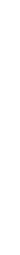 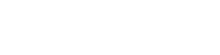 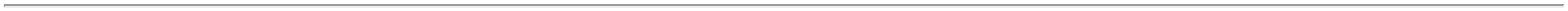 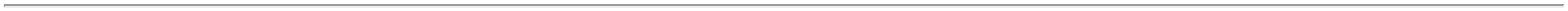 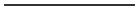 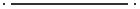 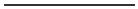 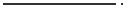 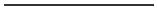 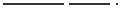 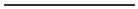 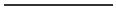 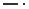 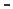 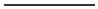 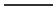 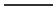 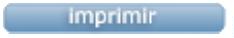 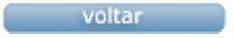 